Publicado en Madrid el 23/05/2023 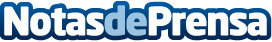 Workcenter lanza una colección de regalos para bodas y bautizos Una colección única de regalos para inmortalizar y recordar las celebraciones familiares y los momentos más especiales de una forma divertidaDatos de contacto:Workcenter911215680Nota de prensa publicada en: https://www.notasdeprensa.es/workcenter-lanza-una-coleccion-de-regalos-para Categorias: Nacional Madrid Consumo Celebraciones Otros Servicios http://www.notasdeprensa.es